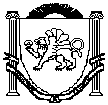 Республика КрымБелогорский районЗуйский сельский совет31-я сессия 1-го созываРЕШЕНИЕ05 декабря .									№ 343О внесении изменений в решениеЗуйского сельского совета Белогорского района Республики Крымот 30.12.2015г. № 296 «О бюджете муниципального образования Зуйское сельское поселение Белогорского района Республики Крым на 2016год»В соответствии с Бюджетным кодексом Российской Федерации, Федеральным законом от 06.10.2003 № 131-ФЗ «Об общих принципах организации местного самоуправления в Российской Федерации», руководствуясь Уставом муниципального образования Зуйского сельского поселения Белогорского района Республики Крым, принятым решением Зуйского сельского совета Белогорского района Республики Крым от 05.11.2014г. №15,Зуйский сельский совет РЕШИЛ:1. Внести изменения в решение Зуйского сельского совета Белогорского района Республики Крым от 30.12.2015г. №296 «О бюджете муниципального образования Зуйское сельское поселение Белогорского района Республики Крым на 2016год»1.1. Приложения №5, №6, №7 к решению Зуйского сельского совета Белогорского района Республики Крым от 30.12.2015г. № 296 «О бюджете муниципального образования Зуйское сельское поселение Белогорского района Республики Крым на 2016год» изложить в новой редакции (прилагаются).2. Настоящее решение подлежит обнародованию на официальном Портале Правительства Республики Крым на странице Белогорского муниципального района http://belogorskiy.rk.gov.ru в разделе – Муниципальные образования района, подраздел Зуйское сельское поселение, а также на информационном стенде Зуйского сельского совета, расположенного по адресу Белогорский район, п.Зуя, ул. Шоссейная, дом 64 и вступает в силу с момента его обнародования.Председатель Зуйского сельского совета –глава администрации Зуйского сельского поселения				А.А.Лахин